О внесении изменений  в постановление администрации Новосергиевского района от 25.11.2022 года №955-пВ соответствии с Федеральным законом от 7 декабря 2011 года   № 416-ФЗ «О водоснабжении и водоотведении», постановлениями  Правительства Российской Федерации  от 13 мая 2013 года № 406 «О государственном регулировании тарифов в сфере водоснабжения и водоотведения», от 29 июля 2013 года № 641 «Об инвестиционных и производственных программах организаций, осуществляющих деятельность в сфере водоснабжения и водоотведения», Законом Оренбургской области от 28.09.2010 № 3822/887-IV-ОЗ «О наделении органов местного самоуправления Оренбургской области отдельными государственными полномочиями в сфере водоснабжения и водоотведения и в области обращения с твердыми коммунальными отходами» (в ред. Законов Оренбургской области от 12.09.2013 N 1742/519-V-ОЗ, от 09.01.2014 N 2112/606-V-ОЗ, от 08.05.2015 N 3203/848-V-ОЗ, от 29.10.2015 N 3398/958-V-ОЗ, от 16.12.2015 N 3558/998-V-ОЗ, от 05.09.2016 N 4044/1111-V-ОЗ, от 23.12.2019 N 2025/539-VI-ОЗ, от 18.08.2021 N 2981/833-VI-ОЗ), приказом ФСТ России от 27 декабря 2013 года №1746-э «Об утверждении методических указаний по расчету регулируемых тарифов в сфере водоснабжения и водоотведения»:1.Внести изменения в постановление администрации Новосергиевского района от 25.11.2022 года №955-п «Об установлении долгосрочных тарифов на питьевую воду (питьевое водоснабжение) МУП «Новосергиевское ЖКХ» на 2023-2025 годы, пункт 1 изложить в новой редакции: «1. Установить:21.1. Тарифы на питьевую воду (питьевое водоснабжение) для МУП «Новосергиевское ЖКХ» на 2023-2025 годы согласно приложению №1 к постановлению.1.2. Долгосрочные параметры регулирования на долгосрочный период регулирования 2023-2025 годы для формирования тарифов на питьевую воду (питьевое водоснабжение) для  МУП «Новосергиевское ЖКХ» согласно  приложению №2 к постановлению».2. Приложение к постановлению считать приложением №1 к постановлению.3. Дополнить приложением №2 согласно приложению к настоящему постановлению.4. Контроль за исполнением настоящего постановления возложить на исполняющего обязанности заместителя главы администрации района  по экономическим вопросам Кривошееву И.И.6. Настоящее постановление вступает в силу со дня его принятия и подлежит размещению на  портале НПА муниципальных образований Новосергиевского района Оренбургской области (сетевое издание), novosergievka.orgГлава администрации района                                                   А.Н.СкиркоРазослано: Кривошеевой И.И., Гостевой Е.Е., Департаменту Оренбургской области по ценам и регулированию тарифов, МУП «Новосергиевское ЖКХ», орготделу, прокурору.Долгосрочные параметры регулирования на долгосрочный период регулирования 2023-2025 годы для формирования тарифов на питьевую воду (питьевое водоснабжение) для МУП «Новосергиевское ЖКХ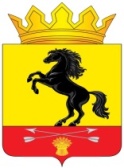                 АДМИНИСТРАЦИЯМУНИЦИПАЛЬНОГО ОБРАЗОВАНИЯ       НОВОСЕРГИЕВСКИЙ РАЙОН         ОРЕНБУРГСКОЙ ОБЛАСТИ                 ПОСТАНОВЛЕНИЕ__15.12.2023___ №  ___926-п__________                  п. НовосергиевкаПриложение к постановлению администрации  Новосергиевского района  от 15.12.2025   № 926-п  Приложение №2к постановлению администрации  Новосергиевского района  от 15.12.2025   № 926-п                    № п/пНаименование   
регулируемой  
организацииГодБазовый уровень операционных    
расходовИндекс эффективности    
операционных    
расходовПоказатели энергосбережения и энергетической эффективностиПоказатели энергосбережения и энергетической эффективности№ п/пНаименование   
регулируемой  
организацииГодБазовый уровень операционных    
расходовИндекс эффективности    
операционных    
расходовНормативный уровень прибыли Уровень потерь водыУдельный расход электрической энергии№ п/пНаименование   
регулируемой  
организацииГодтыс. руб.%%%кВт.ч/м31.МУП «Новосергиевское ЖКХ»питьевая вода(питьевое водоснабжение)20237277,941-91,051.МУП «Новосергиевское ЖКХ»питьевая вода(питьевое водоснабжение)20241-91,051.МУП «Новосергиевское ЖКХ»питьевая вода(питьевое водоснабжение)20251-91,05